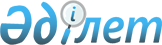 Солтүстік Қазақстан облысы Ғабит Мүсірепов атындағы ауданы мәслихатының 2018 жылғы 5 ақпандағы № 19-3 "Жер салығының базалық салық мөлшерлемелерін түзету туралы" шешіміне өзгеріс енгізу туралыСолтүстік Қазақстан облысы Ғабит Мүсірепов атындағы ауданы мәслихатының 2021 жылғы 23 ақпандағы № 2-1 шешімі. Солтүстік Қазақстан облысының Әділет департаментінде 2021 жылғы 26 ақпанда № 7144 болып тіркелді
      Қазақстан Республикасының 2017 жылғы 25 желтоқсандағы "Салық және бюджетке төленетін басқа да міндетті төлемдер туралы" Кодексінің (Салық кодексі) (бұдан әрі - Кодекс) 510-бабының 1-тармағына, Қазақстан Республикасының 2001 жылғы 23 қаңтардағы "Қазақстан Республикасындағы жергілікті мемлекеттік басқару және өзін-өзі басқару туралы" Заңының 7-бабына, Қазақстан Республикасының 2016 жылғы 6 сәуірдегі "Құқықтық актілер туралы" Заңының 26-бабына сәйкес Солтүстік Қазақстан облысы Ғабит Мүсірепов атындағы ауданының мәслихаты ШЕШІМ ҚАБЫЛДАДЫ:
      1. Солтүстік Қазақстан облысы Ғабит Мүсірепов атындағы ауданы мәслихатының "Жер салығының базалық салық мөлшерлемелерін түзету туралы" 2018 жылғы 5 ақпандағы № 19-3 шешіміне (2018 жылғы 2 наурызда Қазақстан Республикасының нормативтік құқықтық актілерінің электрондық түрдегі эталондық бақылау банкінде жарияланды, Нормативтік құқықтық актілерді мемлекеттік тіркеу тізілімінде № 4575 болып тіркелді) келесі өзгеріс енгізілсін:
      көрсетілген шешімнің 3-тармағында Кодекстің 504-бабы алып тасталсын.
      2. Осы шешім алғашқы ресми жарияланған күнінен кейін күнтізбелік он күн өткен соң қолданысқа енгізіледі 2021 жылғы 1 қаңтардан бастап туындаған құқықтық қатынастарға қолданылады.
					© 2012. Қазақстан Республикасы Әділет министрлігінің «Қазақстан Республикасының Заңнама және құқықтық ақпарат институты» ШЖҚ РМК
				
      Солтүстік Қазақстан облысы
Ғабит Мүсірепов атындағы
ауданы мәслихатының сессиясының төрағасы

А. Кенжебеков

      Солтүстік Қазақстан облысы
Ғабит Мүсірепов атындағы
ауданы мәслихатының хатшысы

Е. Адильбеков
